Multiple OwnersDetails and signatures of all owners of the property are required. If there are more than two owners, please copy and re-use this page for details and signature of all owners. Company / OrganisationIf the owner is a company, a company director or secretary must provide written consent on behalf of the company.  The Corporations Act 2001, section 127 details how a company may execute a document.  Power of Attorney If a Power of Attorney has been granted authorising another person to sign on the owner’s behalf.  A certified copy is required. Strata Title / Body CorporateIn addition to owner(s) signature, if the property is a unit under strata title, the appointed Owners Corporation must consent to the application if any works or proposed use is affecting the common property.   Council will accept one of the following: A letter on strata management letterhead stating that the requirements of the Strata Schemes Management Act 1996 have been met; or Copy of resolution or minutes showing that the special resolution has been passed at a general meeting of the owner(s) corporation that specifically authorises the change to common property.OwnerPlease complete all fields below—Postal address—Company details (if applicable)—Owner (if applicable)Please complete all fields below—Postal address—Company details (if applicable)—DeclarationPlease sign belowDeclarationPlease sign below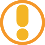 